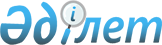 О внесении изменений в решение Мангистауского районного маслихата от 8 января 2019 года № 22/256 "О районном бюджете на 2019-2021 годы"Решение Мангистауского районного маслихата Мангистауской области от 6 ноября 2019 года № 32/356. Зарегистрировано Департаментом юстиции Мангистауской области 12 ноября 2019 года № 4022
      В соответствии с Бюджетным кодексом Республики Казахстан от 4 декабря 2008 года, Законом Республики Казахстан от 23 января 2001 года "О местном государственном управлении и самоуправлении в Республике Казахстан" и решением Мангистауского областного маслихата от 25 октября 2019 года № 31/365 "О внесении изменений в решение областного маслихата от 12 декабря 2018 года № 22/265 "Об областном бюджете на 2019-2021 годы" (зарегистрировано в Реестре государственной регистрации нормативных правовых актов за № 4010), Мангистауский районный маслихат РЕШИЛ:
      1. Внести в решение Мангистауского районного маслихата от 8 января 2019 года № 22/256 "О районном бюджете на 2019-2021 годы" (зарегистрировано в Реестре государственной регистрации нормативных правовых актов за № 3779, опубликовано 21 января 2019 года в Эталонном контрольном банке нормативных правовых актов Республики Казахстан) следующие изменения и дополнение:
      пункт 1 указанного решения изложить в новой редакции:
      "1. Утвердить районный бюджет на 2019 – 2021 годы согласно приложениям 1, 2 и 3 к настоящему решению соответственно, в том числе на 2019 год в следующих объемах:
      1) доходы – 12 181 679,9 тысяч тенге, в том числе по:
      налоговым поступлениям – 5 525 287,5 тысяч тенге;
      неналоговым поступлениям – 19 563,9 тысяч тенге;
      поступлениям от продажи основного капитала – 39 156,0 тысяч тенге;
      поступлениям трансфертов – 6 597 672,5 тысяч тенге;
      2) затраты – 12 212 675,2 тысяч тенге;
      3) чистое бюджетное кредитование – 139 661,5 тысяч тенге, в том числе:
      бюджетные кредиты – 189 375,0 тысяч тенге;
      погашение бюджетных кредитов – 49 713,5 тысяч тенге;
      4) сальдо по операциям с финансовыми активами - 0 тенге, в том числе:
      приобретение финансовых активов - 0 тенге;
      поступления от продажи финансовых активов государства – 0 тенге;
      5) дефицит (профицит) бюджета – -170 656,8 тысяч тенге; 
      6) финансирование дефицита (использование профицита) бюджета – 170 656,8 тысяч тенге, в том числе:
      поступление займов – 189 375,0 тысяч тенге;
      погашение займов – 49 713,5 тысяч тенге;
      используемые остатки бюджетных средств – 30 995,3 тысяч тенге.";
      пункт 2 изложить в новой редакции:
      "2. Учесть, что из районного бюджета на 2019 год в бюджеты сел и сельских округов выделена субвенция в сумме 917 025,0 тысяч тенге, в том числе: 
      села Шетпе – 442 934,0 тысяч тенге;
      села Жынгылды – 88 020,0 тысяч тенге;
      сельского округа Сайотес – 81 546,0 тысяч тенге;
      сельского округа Тущықудык – 56 541,0 тысяч тенге;
      села Кызан – 57 684,0 тысяч тенге;
      сельского округа Ақтобе – 66 171,0 тысяч тенге;
      сельского округа Шайыр – 63 840,0 тысяч тенге;
      села Жармыш – 60 289,0 тысяч тенге.";
      пункт 2-1 изложить в новой редакции:
      "2-1. Учесть, что из районного бюджета на 2019 год в бюджеты сел и сельских округов выделена целевые текущие трансферты в сумме 98 530,0 тысяч тенге, в том числе:
      села Шетпе – 37 807,0 тысяч тенге;
      села Жынгылды – 13 099,0 тысяч тенге;
      сельского округа Сайотес – 8 446,0 тысяч тенге;
      сельского округа Тущықудык – 7 073,0 тысяч тенге;
      села Кызан – 7 272,0 тысяч тенге;
      сельского округа Ақтобе – 8 182,0 тысяч тенге;
      сельского округа Шайыр – 8 261,0 тысяч тенге;
      села Жармыш – 8 390,0 тысяч тенге.";
      подпункт 3) пункта 3 изложить в новой редакции:
      "3) индивидуальный подоходный налог с доходов иностранных граждан, не облагаемых у источника выплаты – 100 процент;".
      в пункте 4:
      абзацы первый, второй, четвертый, пятый, седьмой, восьмой и девятый изложить в новой редакции:
      "424 813,0 тысяч тенге – на увеличение оплаты труда учителей и педагогов-психологов организаций начального, основного и общего среднего образования;
      361 191,0 тысяч тенге – на повышение заработной платы отдельных категорий гражданских служащих, работников организаций, содержащихся за счет средств государственного бюджета, работников казенных предприятий;
      308 587,0 тысяч тенге – на реализацию мероприятий по социальной и инженерной инфраструктуре в сельских населенных пунктах в рамках проекта "Ауыл- Ел бесігі";
      904 199,0 тысяч тенге – на финансирование приоритетных проектов транспортной инфраструктуры;
      215 597,0 тысяч тенге – на выплату государственной адресной социальной помощи;
      5 137,0 тысяч тенге – на внедрение консультантов по социальной работе и ассистентов в центрах занятости населения; 
      7 626,5 тысяч тенге – на обеспечение прав и улучшение качества жизни инвалидов в Республике Казахстан.";
      абзац первый пункта 6 изложить в новой редакции:
      "1 553 219,0 тысяч тенге – на строительство канализационно-очистного сооружения и системы канализации в селе Шетпе.";
      пункт 6 дополнить вторым абзацем следующего содержания:
      "1 000 000,0 тысяч тенге – на реконструкция автомобильных дорог Шетпе-Қызан 49-85 км (участок Тасмурын-Мастек).";
      пункт 8 изложить в новой редакции:
      "8.Утвердить резерв акимата района на 2019 год в сумме 27 417,0 тысяч тенге.";
      приложение 1 к указанному решению изложить в новой редакции согласно приложению к настоящему решению.
      2. Государственному учреждению "Аппарат Мангистауского районного маслихата" (руководитель аппарата Калиев Е.) обеспечить государственную регистрацию настоящего решения в органах юстиции, его официальное опубликование в Эталонном контрольном банке нормативных правовых актов Республики Казахстан и средствах массовой информации.
      3. Контроль за исполнением настоящего решения возложить на заместителя акима Мангистауского района Кыланова Т.
      4. Настоящее решение вводится в действие с 1 января 2019 года. Районный бюджет на 2019 год
					© 2012. РГП на ПХВ «Институт законодательства и правовой информации Республики Казахстан» Министерства юстиции Республики Казахстан
				
      Председатель сессии 

С.Заханов

      Секретарь Мангистауского районного маслихата 

А.Сарбалаев
Приложение к решению Мангистауского районногомаслихата от "6 " ноября 2019 года№ 32/356 Приложение 1к решению Мангистауского районногомаслихата от 8 января 2019 года № 22/256
Кате гория
Класс
Под класс
Наименование
Сумма, тысяч тенге
Кате гория
Класс
Под класс
Наименование
1.Доходы
12 181 679,9
1
Налоговые поступления
5 525 287,5
0 1
Подоходный налог
561 928,0
2
Индивидуальный подоходный налог
561 928,0
0 3
Социальный налог
550 223,0
1
Социальный налог
550 223,0
0 4
Hалоги на собственность
4 356 711,5
1
Hалоги на имущество
4 288 636,5
3
Земельный налог
6 810,0
4
Hалог на транспортные средства
59 846,0
5
Единый земельный налог
1 419,0
0 5
Внутренние налоги на товары, работы и услуги 
55 268,0
2
Акцизы
1 348,0
3
Поступления за использование природных и других ресурсов 
48 297,0
4
Сборы за ведение предпринимательской и профессиональной деятельности
5 623,0
0 8
Обязательные платежи, взимаемые за совершение юридически значимых действий и (или) выдачу документов уполномоченными на то государственными органами или должностными лицами
1 157,0
1
Государственная пошлина
1 157,0
2
Неналоговые поступления
19 563,9
0 1
Доходы от государственной собственности
7 137,8
1
Поступления части чистого дохода государственных предприятий
112,0
5
Доходы от аренды имущества, находящегося в государственной собственности
6 951,0
7
Вознаграждения по кредитам, выданным из государственного бюджета
74,8
0 2
Поступления от реализации товаров (работ, услуг) государственными учреждениями, финансируемыми из государственного бюджета
2 962,0
1
Поступления от реализации товаров (работ, услуг) государственными учреждениями, финансируемыми из государственного бюджета
2 962,0
0 4
Штрафы, пени, санкции, взыскания, налагаемые государственными учреждениями, финансируемыми из государственного бюджета, а также содержащимися и финансируемыми из бюджета (сметы расходов) Национального Банка Республики Казахстан
3 405,1
1
Штрафы, пени, санкции, взыскания, налагаемые государственными учреждениями, финансируемыми из государственного бюджета, а также содержащимися и финансируемыми из бюджета (сметы расходов) Национального Банка Республики Казахстан, за исключением поступлений от организаций нефтяного сектора и в Фонд компенсации потерпевшим
3 405,1
0 6
Прочие неналоговые поступления
6 059,0
1
Прочие неналоговые поступления
6 059,0
3
Поступления от продажи основного капитала
39 156,0
0 1
Продажа государственного имущества, закрепленного за государственными учреждениями
8 219,0
1
Продажа государственного имущества, закрепленного за государственными учреждениями
8 219,0
0 3
Продажа земли и нематериальных активов
30 937,0
1
Продажа земли
30 937,0
4
Поступления трансфертов 
6 597 672,5
0 2
Трансферты из вышестоящих органов государственного управления
6 597 672,5
2
Трансферты из областного бюджета
6 597 672,5
Функ циональная группа
Админис тратор бюджет ных программ
Програм ма
Наименование
Сумма, тысяч тенге
2.Затраты
12 212 675,2
01
Государственные услуги общего характера
471 104,5
112
Аппарат маслихата района (города областного значения)
27 178,0
001
Услуги по обеспечению деятельности маслихата района (города областного значения)
27 178,0
122
Аппарат акима района (города областного значения)
148 224,0
001
Услуги по обеспечению деятельности акима района (города областного значения)
148 224,0
123
Аппарат акима района в городе, города районного значения, поселка, села, сельского округа
108 774,0
001
Услуги по обеспечению деятельности акима района в городе, города районного значения, поселка, села, сельского округа
108 774,0
458
Отдел жилищно-коммунального хозяйства, пассажирского транспорта и автомобильных дорог района (города областного значения)
33 984,0
001
Услуги по реализации государственной политики на местном уровне в области жилищно-коммунального хозяйства, пассажирского транспорта и автомобильных дорог 
33 984,0
459
Отдел экономики и финансов района (города областного значения)
70 183,0
010
Приватизация, управление коммунальным имуществом, постприватизационная деятельность и регулирование споров, связанных с этим
6 666,0
001
Услуги по реализации государственной политики в области формирования и развития экономической политики, государственного планирования, исполнения бюджета и управления коммунальной собственностью района (города областного значения)
63 517,0
467
Отдел строительства района (города областного значения)
0
040
Развитие объектов государственных органов 
0
486
Отдел земельных отношений, архитектуры и градостроительства района (города областного значения)
24 666,5
001
Услуги по реализации государственной политики в области регулирования земельных отношений, архитектуры и градостроительства на местном уровне
24 666,5
472
Отдел строительства, архитектуры и градостроительства района (города областного значения)
601,0
040
Развитие объектов государственных органов
601,0
801
Отдел занятости, социальных программ и регистрации актов гражданского состояния района (города областного значения)
57 494,0
001
Услуги по реализации государственной политики на местном уровне в сфере занятости, социальных программ и регистрации актов гражданского состояния
57 494,0
02
Оборона
16 069,0
122
Аппарат акима района (города областного значения)
16 069,0
005
Мероприятия в рамках исполнения всеобщей воинской обязанности
16 069,0
03
Общественный порядок, безопасность, правовая, судебная, уголовно-исполнительная деятельность
2 992,0
458
Отдел жилищно-коммунального хозяйства, пассажирского транспорта и автомобильных дорог района (города областного значения)
2 992,0
021
Обеспечение безопасности дорожного движения в населенных пунктах
2 992,0
499
Отдел регистрации актов гражданского состояния района (города областного значения)
0
001
Услуги по реализации государственной политики на местном уровне в области регистрации актов гражданского состояния
0
04
Образование
4 536 241,9
123
Аппарат акима района в городе, города районного значения, поселка, села, сельского округа
130 718,0
004
Обеспечение деятельности организаций дошкольного воспитания и обучения
130 718,0
464
Отдел образования района (города областного значения)
4 198 152,0
009
Обеспечение деятельности организаций дошкольного воспитания и обучения
45 600,0
003
Общеобразовательное обучение
3 890 422,0
006
Дополнительное образование для детей
75 303,0
001
Услуги по реализации государственной политики на местном уровне в области образования 
34 573,0
005
Приобретение и доставка учебников, учебно-методических комплексов для государственных учреждений образования района (города областного значения)
145 441,0
007
Проведение школьных олимпиад, внешкольных мероприятий и конкурсов районного (городского) масштаба
4 959,0
015
Ежемесячные выплаты денежных средств опекунам (попечителям) на содержание ребенка-сироты (детей-сирот), и ребенка (детей), оставшегося без попечения родителей
1 854,0
467
Отдел строительства района (города областного значения)
0
024
Строительство и реконструкция объектов начального, основного среднего и общего среднего образования
0
802
Отдел культуры, физической культуры и спорта района (города областного значения)
206 371,9
017
Дополнительное образование для детей и юношества по спорту
206 371,9
472
Отдел строительства, архитектуры и градостроительства района (города областного значения)
1 000,0
022
Строительство и реконструкция объектов начального, основного среднего и общего среднего образования
1 000,0
06
Социальная помощь и социальное обеспечение
892 473,5
464
Отдел образования района (города областного значения)
1 337,0
030
Содержание ребенка (детей), переданного патронатным воспитателям
1 337,0
123
Аппарат акима района в городе, города районного значения, поселка, села, сельского округа
1 993,0
003
Оказание социальной помощи нуждающимся гражданам на дому
1 993,0
451
Отдел занятости и социальных программ района (города областного значения)
0
005
Государственная адресная социальная помощь
0
002
Программа занятости
0
004
Оказание социальной помощи на приобретение топлива специалистам здравоохранения, образования, социального обеспечения, культуры, спорта и ветеринарии в сельской местности в соответствии с законодательством Республики Казахстан
0
006
Оказание жилищной помощи
0
007
Социальная помощь отдельным категориям нуждающихся граждан по решениям местных представительных органов
0
010
Материальное обеспечение детей-инвалидов, воспитывающихся и обучающихся на дому
0
014
Оказание социальной помощи нуждающимся гражданам на дому
0
017
Обеспечение нуждающихся инвалидов обязательными гигиеническими средствами и предоставление услуг специалистами жестового языка, индивидуальными помощниками в соответствии с индивидуальной программой реабилитации инвалида
0
023
Обеспечение деятельности центров занятости населения
0
001
Услуги по реализации государственной политики на местном уровне в области обеспечения занятости и реализации социальных программ для населения
0
011
Оплата услуг по зачислению, выплате и доставке пособий и других социальных выплат
0
050
Обеспечение прав и улучшение качества жизни инвалидов в Республике Казахстан 
0
458
Отдел жилищно-коммунального хозяйства, пассажирского транспорта и автомобильных дорог района (города областного значения)
3 220,5
050
Обеспечение прав и улучшение качества жизни инвалидов в Республике Казахстан
220,5
094
Предоставление жилищных сертификатов как социальная помощь
3 000,0
801
Отдел занятости, социальных программ и регистрации актов гражданского состояния района (города областного значения)
885 923,0
010
Государственная адресная социальная помощь
372 866,0
004
Программа занятости
139 556,0
006
Оказание социальной помощи на приобретение топлива специалистам здравоохранения, образования, социального обеспечения, культуры, спорта и ветеринарии в сельской местности в соответствии с законодательством Республики Казахстан
30 383,1
007
Оказание жилищной помощи
656,0
009
Материальное обеспечение детей-инвалидов, воспитывающихся и обучающихся на дому
2 742,0
011
Социальная помощь отдельным категориям нуждающихся граждан по решениям местных представительных органов
266 017,0
014
Оказание социальной помощи нуждающимся гражданам на дому
11 916,0
017
Обеспечение нуждающихся инвалидов обязательными гигиеническими средствами и предоставление услуг специалистами жестового языка, индивидуальными помощниками в соответствии с индивидуальной программой реабилитации инвалида
14 998,0
023
Обеспечение деятельности центров занятости населения
35 566,0
018
Оплата услуг по зачислению, выплате и доставке пособий и других социальных выплат
3 816,9
050
Обеспечение прав и улучшение качества жизни инвалидов в Республике Казахстан 
7 406,0
07
Жилищно-коммунальное хозяйство
1 720 479,3
467
Отдел строительства района (города областного значения)
1 266 381,7
003
Проектирование и (или) строительство, реконструкция жилья коммунального жилищного фонда
3 000,0
004
Проектирование, развитие и (или) обустройство инженерно-коммуникационной инфраструктуры
1 207 652,5
005
Развитие коммунального хозяйства
0
006
Развитие системы водоснабжения и водоотведения
55 729,2
123
Аппарат акима района в городе, города районного значения, поселка, села, сельского округа
40 081,0
008
Освещение улиц населенных пунктов
5 573,0
009
Обеспечение санитарии населенных пунктов
2 760,0
011
Благоустройство и озеленение населенных пунктов
31 748,0
458
Отдел жилищно-коммунального хозяйства, пассажирского транспорта и автомобильных дорог района (города областного значения)
42 915,0
028
Развитие коммунального хозяйства
19 995,0
033
Проектирование, развитие и (или) обустройство инженерно-коммуникационной инфраструктуры
22 920,0
472
Отдел строительства, архитектуры и градостроительства района (города областного значения)
371 101,6
003
Проектирование и (или) строительство, реконструкция жилья коммунального жилищного фонда
1 837,0
004
Проектирование, развитие и (или) обустройство инженерно-коммуникационной инфраструктуры
363 471,8
005
Развитие коммунального хозяйства
500,0
006
Развитие системы водоснабжения и водоотведения
5 292,8
08
Культура, спорт, туризм и информационное пространство
462 448,5
467
Отдел строительства района (города областного значения)
49 542,2
011
Развитие объектов культуры
49 542,2
802
Отдел культуры, физической культуры и спорта района (города областного значения)
356 604,0
005
Поддержка культурно-досуговой работы
235 733,0
007
Проведение спортивных соревнований на районном (города областного значения) уровне
10 763,0
008
Подготовка и участие членов сборных команд района (города областного значения) по различным видам спорта на областных спортивных соревнованиях
16 172,0
004
Функционирование районных (городских) библиотек
69 506,0
001
Услуги по реализации государственной политики на местном уровне в области культуры, физической культуры и спорта 
24 430,0
470
Отдел внутренней политики и развития языков района (города областного значения)
54 844,5
001
Услуги по реализации государственной политики на местном уровне в области информации, укрепления государственности и формирования социального оптимизма граждан, развития языков
29 282,5
004
Реализация мероприятий в сфере молодежной политики
20 474,0
005
Услуги по проведению государственной информационной политики 
5 088,0
472
Отдел строительства, архитектуры и градостроительства района (города областного значения)
1 457,8
011
Развитие объектов культуры
1 457,8
10
Сельское, водное, лесное, рыбное хозяйство, особо охраняемые природные территории, охрана окружающей среды и животного мира, земельные отношения
169 452,4
459
Отдел экономики и финансов района (города областного значения)
35 072,9
099
Реализация мер по оказанию социальной поддержки специалистов
35 072,9
474
Отдел сельского хозяйства и ветеринарии района (города областного значения)
124 182,0
001
Услуги по реализации государственной политики на местном уровне в сфере сельского хозяйства и ветеринарии
30 544,0
007
Организация отлова и уничтожения бродячих собак и кошек
3 000,0
012
Проведение мероприятий по идентификации сельскохозяйственных животных 
22 962,0
013
Проведение противоэпизоотических мероприятий
66 576,0
032
Капительные расходы подведомственных государственных учреждений и организаций
1 100,0
463
Отдел земельных отношений района (города областного значения)
10 197,5
001
Услуги по реализации государственной политики в области регулирования земельных отношений на территории района (города областного значения)
10 197,5
11
Промышленность, архитектурная, градостроительная и строительная деятельность
29 532,0
467
Отдел строительства района (города областного значения)
15 532,8
001
Услуги по реализации государственной политики на местном уровне в области строительства
15 532,8
472
Отдел строительства, архитектуры и градостроительства района (города областного значения)
13 999,2
001
Услуги по реализации государственной политики в области строительства, архитектуры и градостроительства на местном уровне
13 999,2
12
Транспорт и коммуникации
2 462 698,0
458
Отдел жилищно-коммунального хозяйства, пассажирского транспорта и автомобильных дорог района (города областного значения)
2 462 698,0
022
Развитие транспортной инфраструктуры
1 214 101,0
023
Обеспечение функционирования автомобильных дорог
45 693,0
045
Капитальный и средний ремонт автомобильных дорог районного значения и улиц населенных пунктов
118 029,0
051
Реализация приоритетных проектов транспортной инфраструктуры
1 084 875,0
13
Прочие
526 357,0
469
Отдел предпринимательства района (города областного значения)
20 143,0
001
Услуги по реализации государственной политики на местном уровне в области развития предпринимательства 
20 143,0
003
Поддержка предпринимательской деятельности
0
458
Отдел жилищно-коммунального хозяйства, пассажирского

транспорта и автомобильных дорог района (города областного значения)
269 011,0
062
Реализация мероприятий по социальной и инженерной инфраструктуре в сельских населенных пунктах в рамках проекта "Ауыл-Ел бесігі"
269 011,0
459
Отдел экономики и финансов района (города областного значения)
125 947,0
012
Резерв местного исполнительного органа района (города областного значения) 
 27 417,0
026
Целевые текущие трансферты бюджетам города районного значения, села, поселка, сельского округа на повышение заработной платы отдельных категорий гражданских служащих, работников организаций, содержащихся за счет средств государственного бюджета, работников казенных предприятий
98 530,0
464
Отдел образования района (города областного значения)
48 000,0
077
Реализация мероприятий по социальной и инженерной инфраструктуре в сельских населенных пунктах в рамках проекта "Ауыл-Ел бесігі"
48 000,0
802
Отдел культуры, физической культуры и спорта района (города областного значения)
24 300,0
052
Реализация мероприятий по социальной и инженерной инфраструктуре в сельских населенных пунктах в рамках проекта "Ауыл-Ел бесігі"
24 300,0
472
Отдел строительства, архитектуры и градостроительства района (города областного значения)
38 956,0
079
Развитие социальной и инженерной инфраструктуры в сельских населенных пунктах в рамках проекта "Ауыл-Ел бесігі"
38 956,0
14
Обслуживание долга
74,8
459
Отдел экономики и финансов района (города областного значения)
74,8
021
Обслуживание долга местных исполнительных органов по выплате вознаграждений и иных платежей по займам из областного бюджета
74,8
15
Трансферты
922 752,3
459
Отдел экономики и финансов района (города областного значения)
922 752,3
006
Возврат неиспользованных (недоиспользованных) целевых трансфертов
5 727,3
038
Субвенции
917 025,0
3.Чистое бюджетное кредитование 
139 661,5
Бюджетные кредиты 
189 375,0
10
Сельское, водное, лесное, рыбное хозяйство, особо охраняемые природные территории, охрана окружающей среды и животного мира, земельные отношения
189 375,0
459
Отдел экономики и финансов района (города областного значения) 
189 375,0
018
Бюджетные кредиты для реализации мер социальной поддержки специалистов
189 375,0
5
Погашение бюджетных кредитов
49 713,5
1
Погашение бюджетных кредитов, выданных из государственного бюджета
49 713,5
06
Погашение бюджетных кредитов, выданных из местного бюджета специализированным организациям 
49 713,5
4.Сальдо по операциям с финансовыми активами
0
Приобретение финансовых активов 
0
Поступления от продажи финансовых активов государства
0
5.Дефицит (профицит) бюджета
-170 656,8
6.Финансирование дефицита (использование профицита)
170 656,8
7
Поступления займов 
189 375,0
2
Договоры займа
189 375,0
03
Займы, получаемые местным исполнительным органом района (города областного значения)
189 375,0
16
Погашение займов
49 713,5
459
Отдел экономики и финансов района (города областного значения)
49 713,5
005
Погашение долга местного исполнительного органа перед вышестоящим бюджетом
49 713,5
8
Используемые остатки бюджетных средств 
30 995,3
01
Остатки бюджетных средств 
30 995,3
1
Свободные остатки бюджетных средств 
30 995,3